FREE PARENT SUPPORT GROUP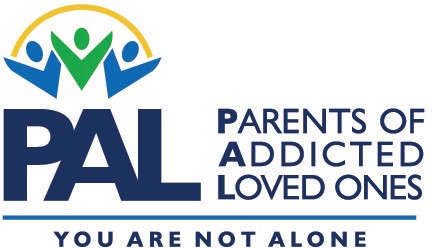 For families of adult childrendealing with substance addictionParticipants must be 18 or older